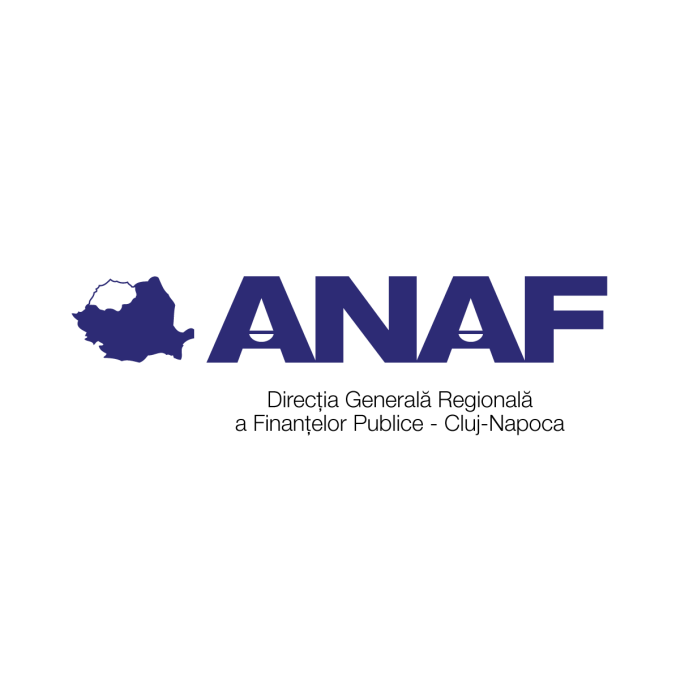 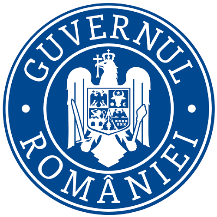 MINISTERUL FINANȚELOR       Agenția Națională de Administrare FiscalăDirecția Generală Regională a Finanțelor Publice Cluj-NapocaServiciul Asistență pentru ContribuabiliNr. CJR_DEC- 8021/07.10.2022Către            :  Directia Generala Regionala a Finantelor Publice Cluj-Napoca                     Compartimentul de Comunicare, Relatii Publice si Mass Media          În atenţia	    :Domnului Radu Alin, consilier superior Ref.		    :Adresa nr. CJR-DGR 18641/06.09.2019De la	    :Direcția Generală Regională a Finanțelor Publice Cluj- NapocaServiciul Asistență pentru ContribuabiliStimate domn,	Urmare  adresei Dvs. nr. CJR-DGR 18641/06.09.2019, vă transmitem alăturat modificările legislative cu caracter general și specific, pe diferite tipuri de activități, publicate în Monitorul Oficial, în luna Septembrie 2022:1. Ordinul ministrului finanțelor nr. 2.048/2022 privind completarea reglementărilor contabile aplicabile operatorilor economici (Monitorul Oficial nr. 878 din data de 07.09.2022)■ Ordinul ministrului finanțelor publice nr. 1.802/2014 pentru aprobarea Reglementărilor contabile privind situațiile financiare anuale individuale și situațiile financiare anuale consolidate a fost completat cu un nou capitol, capitolul 13^1 Raportul privind informațiile referitoare la impozitul pe profit■ Ordinul ministrului finanțelor publice nr. 2.844/2016 pentru aprobarea Reglementărilor contabile conforme cu Standardele Internaționale de Raportare Financiară, a fost completat cu un nou capitol, capitolul 8^1 Raportul privind informațiile referitoare la impozitul pe profit2. Ordinul președintelui Agenției Naționale de Administrare Fiscală nr. 1587/2022 privind aprobarea Procedurii de punere în aplicare a hotărârilor judecătorești prin care s-a dispus suspendarea executării deciziei de declarare în inactivitate, în baza prevederilor Legii contenciosului administrativ nr. 554/2004, precum și pentru aprobarea modelului și conținutului unor formulare (Monitorul Oficial nr. 885 din data de 08.09.2022).■ aprobă procedura de punere în aplicare a hotărârilor judecătorești prin care s-a dispus suspendarea executării deciziei de declarare în inactivitate, în baza prevederilor Legii contenciosului administrativ nr. 554/2004;■ aprobă modelul și conținutul formularului „Referat privind măsurile propuse pentru punerea în aplicare a hotărârilor judecătorești prin care s-a dispus suspendarea executării/anularea/menținerea Deciziei de declarare în inactivitate, precum și în cazul încetării de drept a suspendării executării acesteia, în baza prevederilor Legii contenciosului administrativ nr. 554/2004” prevăzut în anexa nr. 2 la ordin;■ aprobă modelul și conținutul formularului „Notificare” prevăzut în anexa nr. 3 la ordin;■ aprobă modelul și conținutul formularului „Notificare privind aplicarea prevederilor art. 14 alin. (1) teza a II-a din Legea contenciosului administrativ nr. 554/2004” prevăzut în anexa nr. 4 la ordin; ■ stabilește competența pentru punerea în aplicare a procedurii prin care s-a dispus suspendarea executării deciziei de declarare în inactivitate în sarcina compartimentului cu atribuții în domeniul gestionării registrului contribuabililor din cadrul organelor fiscale în a căror evidență fiscală sunt înregistrați contribuabilii/plătitorii.3. Hotărârea Guvernului nr. 1106/2022 pentru modificarea și completarea titlului VIII „Accize și alte taxe speciale” din Normele metodologice de aplicare a Legii nr. 227/2015 privind Codul fiscal, aprobate prin Hotărârea Guvernului nr. 1/2016 (Monitorul Oficial nr.887 din data de 09.09.2022).■ a fost stabilit modelul de cerere privind eliberarea certificatului anual care atestă statutul de mic producător independent - anexa nr. 21 la normele metodologice;■ reglementează că modelul certificatului anual care atestă statutul de mic producător independent este prevăzut în Regulamentul de punere în aplicare (UE) nr. 2.266/2021 al Comisiei de stabilire a normelor de aplicare a Directivei 92/83/CEE a Consiliului în ceea ce priveşte certificarea şi autocertificarea micilor producători independenţi de băuturi alcoolice în scopul aplicării accizelor;■ a fost stabilit modelul declaraţiei pe propria răspundere prin care micii producători independenţi pentru producţia de vin, precum şi antrepozitarii autorizaţi pentru producţia de produse intermediare certifică îndeplinirea cumulativă a condiţiilor pentru încadrarea în categoria micilor producători independenţi de vin sau de produse intermediare - anexa nr. 22 la normele metodologice;■ reglementează că persoanele fizice care produc pentru consumul propriu bere, vin, băuturi fermentate, altele decât bere şi vinuri, liniştite sau spumoase şi alcool din fructe au obligaţia de a depune o declaraţie la autoritatea vamală teritorială în raza căreia îşi au domiciliul până la data de 15 ianuarie inclusiv a anului următor celui în care se produc aceste produse;■ reglementează că pentru micii producători independenţi de vinuri, inclusiv pentru micii producători independenţi de vinuri spumoase, la calculul producţiei realizate se ia în considerare cantitatea de produse realizate în medie pe an vitivinicol, respectiv de la data de 1 august la data de 31 iulie a anului următor;■ s-a eliminat obligația de a depune pe suport hârtie declarațiile privind prețurile de vânzare cu amănuntul pe sortimente de ţigarete, acestea depunându-se în format electronic;■ reglementează că persoana care eliberează pentru consum ori importă ţigarete în România are obligaţia, înainte de a depune declaraţia privind prețurile de de vânzare cu amănuntul pe sortimente de ţigarete, de a declara sortimentele de ţigarete în vederea atribuirii codului de produs utilizat pentru completarea declaraţiei;■ reglementează că modelul şi conţinutul «Declaraţiei privind nomenclatorul de produse» şi modalitatea de declarare a sortimentelor de ţigarete în vederea atribuirii codului de produs utilizat pentru completarea declaraţiei privind preţurile de vânzare cu amănuntul pe sortimente de ţigarete şi modalitatea de delistare a sortimentelor de ţigarete, precum şi modelul şi conţinutul «Declaraţiei privind preţurile de vânzare cu amănuntul pe sortimente de ţigarete» şi modalitatea de depunere a «Declaraţiei privind preţurile de vânzare cu amănuntul pe sortimente de ţigarete» se aprobă prin ordin al ministrului finanţelor care se emite în termen de 90 de zile de la data publicării în M.Of. a H.G.nr. 1106/2022;■ prevede că prin sintagma ”2 ani consecutivi, respectiv 3 ani consecutivi de activitate” se înțelege ultimele 24 de luni, respectiv 36 de luni consecutive de activitate, după caz, anterioare momentului depunerii cererii de reducere a garanției de către antrepozitarul autorizat, destinatarul înregistrat, expeditorul înregistrat care a fost autorizat și nu a înregistrat obligații fiscale restante;■ prevede că operatorii economici pot prezenta certificate eliberate și de laboratoare de metrologie agreate de Biroul Român de Metrologie Legală pentru calibrarea mijloacelor de măsurare legală a concentrației alcoolice, a contoarelor pentru determinarea cantității de produse obținute și a concentrației alcoolice, a rezervoarelor pentru depozitarea de alcool etilic și de distilate în stare vărsată, precum și calibrarea rezervoarelor fixe standardizate a destinatarilor înregistrați care primesc produse energetice în vrac;■ prevede că situaţia eliberărilor pentru consum de ţigarete, ţigări şi ţigări de foi, tutun fin tăiat, destinat rulării în ţigarete, alte tutunuri de fumat prevăzută la alin. (1) se depune on-line;■ reglementează că modelul şi conţinutul «Situaţiei eliberărilor pentru consum de ţigarete, ţigări şi ţigări de foi, tutun fin tăiat, destinat rulării în ţigarete, alte tutunuri de fumat» şi modalitatea de depunere a acesteia se aprobă prin ordin al ministrului finanţelor care se emite în termen de 90 de zile de la data publicării în M.Of. a H.G.nr. 1106/2022;■ prevede că achiziţiile intracomunitare de arome alimentare de către operatorii care utilizează aromele alimentare pentru prepararea de alimente sau băuturi nealcoolice ce au o concentraţie ce nu depăşeşte 1,2% în volum se fac la preţuri fără accize, în baza autorizaţiei de utilizator final;■ au fost introduse prevederi cu privire la mecanismul de acordare a scutirilor directe/indirecte prevăzute la art. 397 alin.(1) din Codul fiscal ca urmare a limitării aplicabilității sistemului integrat, prin sistem integrat întelegându-se utilizarea alcoolului etilic şi a altor produse alcoolice, în antrepozitul fiscal în care acestea au fost produse, pentru realizarea de produse finite care se consumă ca atare, fără a mai fi supuse vreunei modificări;■ au fost introduse prevederi cu privire la mecanismul de acordare a scutirilor directe/indirecte prevăzute la art. 399 alin.(1) lit. c), d) și h) din Codul fiscal;■ reglementează că situaţia privind cotele de piaţă ale antrepozitarilor autorizaţi pentru producţia şi/sau depozitarea de tutun prelucrat se comunică, trimestrial, de către autoritatea competentă prevăzută la art. 336 pct. 4 lit. c) din Codul fiscal către Ministerul Afacerilor Interne;■ abrogă anexele nr. 1, 3, 4 și 28;■ modifică şi înlocuieşte anexa nr.2 cu anexa nr. 1 la prezenta hotărâre;■ modifică şi înlocuieşte anexa nr.6 cu anexa nr. 4 la prezenta hotărâre;■ se introduc două noi anexe, anexele nr. 2^1 şi 2^2 care au cuprinsul prevăzut în anexele nr. 2 şi 3 la prezenta hotărâre.4. Ordinul președintelui Agenției Naționale de Administrare Fiscală nr. 1610/2022 privind modificarea și completarea Ordinului președintelui Agenției Naționale de Administrare Fiscală nr. 2.809/2016 pentru aprobarea Procedurii de soluționare a cererilor de rambursare a taxei pe valoarea adăugată formulate de către persoanele impozabile nestabilite în România, stabilite în alt stat membru al Uniunii Europene (Monitorul Oficial nr.888 din data de 09.09.2022).Modificări aduse:■ referatul prin care se propune rambursarea integrală, rambursarea parțială sau respingerea rambursării TVA se aprobă de șefului administrație adjunct colectare - persoane juridice;■ proiectul deciziei de rambursare a TVA și proiectul deciziei privind stabilirea diferențelor de TVA rambursată în condițiile art. 302 alin. (1) lit. a) din Codul fiscal se aprobă de șeful de administrației ;■ decizia de rambursare a TVA și decizia privind stabilirea diferențelor de TVA rambursată în condițiile art. 302 alin. (1) lit. a) din Codul fiscal se întocmesc în două exemplare, primul se semnează numai de șeful administrației, iar al doilea se semnează și de către persoanele implicate potrivit competențelor stabilite prin regulamentul de organizare și funcționare;■ modifică şi înlocuieşte Anexa nr. 3 la procedură cu anexa nr. 2 la prezentul ordin;■ modifică şi înlocuieşte Anexa nr. 4 la procedură cu anexa nr. 3 la prezentul ordin;■ modifică şi înlocuieşte Anexa nr. 5 la procedură cu anexa nr. 4 la prezentul ordin;■ modifică şi înlocuieşte Anexa nr. 2 la ordin cu anexa nr. 5 la prezentul ordin;■ modifică şi înlocuieşte Anexa nr. 3 la ordin cu anexa nr. 6 la prezentul ordin5. Ordinul președintelui Agenției Naționale de Administrare Fiscală nr.1611/2022 pentru aprobarea Procedurii de eliberare a certificatelor privind taxa pe valoarea adăugată, în cazul achizițiilor intracomunitare de mijloace de transport, precum și pentru aprobarea unor formular (Monitorul Oficial nr.891 din data de 09.09.2022). ■ Apobă procedura de eliberare a certificatelor privind taxa pe valoarea adăugată, în cazul achizițiilor intracomunitare de mijloace de transport. Procedura se aplică pentru eliberarea certificatelor necesare înmatriculării în România a mijloacelor a transport achiziționate din statele membre ale UE de către persoanele care nu sunt înregistrate și care nu trebuie să se înregistreze în scopuri de TVA în România conform art. 316 din Codul fiscal;Procedura nu se aplică pentru:- achizițiile intracomunitare de mijloace de transport efectuate de persoanele impozabile înregistrate în scopuri de TVA în România conform art. 316 din Codul fiscal;- mijloacele de transport achiziționate din România sau importate din afara UE;■ aprobă modelul și conținutul formularului „Cerere de eliberare a Certificatului privind taxa pe valoarea adăugată, în cazul achizițiilor intracomunitare de mijloace de transport” prevăzut în anexa nr. 2 la ordin ;■ aprobă modelul și conținutul formularului „Certificat privind taxa pe valoarea adăugată, în cazul achizițiilor intracomunitare de mijloace de transport”prevăzut în anexa nr. 3 la ordin ;■ aprobă modelul și conținutul formularului „Referat privind analiza Cererii de eliberare a Certificatului privind taxa pe valoarea adăugată, în cazul achizițiilor intracomunitare de mijloace de transport” prevăzut în anexa nr.4 la ordin;■ abrogă Ordinul președintelui Agenției Naționale de Administrare Fiscală nr.3193/2011 pentru aprobarea modelului și conținutului formularelor „Certificat privind atestarea plății taxei pe valoarea adăugată, în cazul achizițiilor intracomunitare de mijloace de transport” și „Certificat”, precum și a procedurii de eliberare a acestora. 6 Ordinul președintelui Agenției Naționale de Administrare Fiscală nr. 1618 din data de 12.09.2022 pentru aprobarea modelelor unor formulare emise în aplicarea prevederilor Ordonanței de urgență a Guvernului nr. 45/2022 privind unele măsuri pentru diminuarea arieratelor bugetare ale unor operatori economici din industria națională de apărare. (Monitorul Oficial nr. 896 din data de 12.09.2022).Se aprobă modelul și conținutul următoarelor formulare: ■ cererea de anulare a obligațiilor fiscale și/sau bugetare în temeiul Ordonanței de urgență a Guvernului nr. 45/2022 privind unele măsuri pentru diminuarea arieratelor bugetare ale unor operatori economici din industria națională de apărare, prevăzută la anexa nr. 1;■ certificatul de atestare fiscală emis pentru contribuabilul care figurează în evidența fiscală cu următoarele obligații fiscale și/sau bugetare, inclusiv accesoriile acestora, datorate și neachitate la data de 31.03.2022, este prevăzut la anexa nr. 2;■ decizia de anulare a obligațiilor fiscale și/sau bugetare datorate de operatorii economici din industria națională de apărare, prevăzută la anexa nr. 3.7. Ordinul președintelui Agenției Naționale de Administrare Fiscală nr. 1635 din data de 12.09.2022 privind modificarea și completarea Ordinului președintelui Agenției Naționale de Administrare Fiscală nr.587/2016 pentru aprobarea modelului și conținutului formularelor utilizate pentru declararea impozitelor și taxelor cu regim de stabilire prin autoimpunere sau reținere la sursă (Monitorul Oficial nr. 897 din data de 12.09.2022). ■Aprobă modelul şi conţinutul formularelor utilizate pentru declararea impozitelor şi taxelor cu regim de stabilire prin autoimpunere sau reţinere la sursă, după cum urmează:-Anexa nr. 2 – Formular 710 „Declarație rectificativă”;- Anexa nr. 3 – În „Nomenclatorul obligațiilor de plată la bugetul de stat”, formular 100 «Declarație privind obligațiile de plată la bugetul de stat», se introduce o nouă poziție, poziția 87, cu următorul cuprins: „Contribuție la Fondul de Tranziție Energetică în baza Ordonanței de urgență a Guvernului nr. 27/2022 privind măsurile aplicabile clienților finali din piața de energie electrică și gaze naturale în perioada 1 aprilie 2022—31 martie 2023, precum și pentru modificarea și completarea unor acte normative din domeniul energiei, aprobată cu modificări și completări prin Legea nr. 206/2022, cu modificările și completările ulterioare”;- Anexa nr. 4 „Instrucțiuni de completare a formularului 100 «Declarație privind obligațiile de plată la bugetul de stat»” se modifică și se completează, după cum urmează:■ Termenul de depunere a declarației prevăzut la cap.I, pct.1 se modifică, până la data de 25 inclusiv a lunii următoare celei în care organizatorul de jocuri de noroc sau, după caz, prestatorul serviciilor de publicitate a încheiat un contract de publicitate. În cazul contractelor care prevăd plăți periodice către prestator, declarația se depune până în ultima zi a lunii în care este scadentă rata contractuală periodică. ■ Capitolul II „Completarea declarației”, punctul 3 „Secțiunea B «Date privind creanța fiscală»”, subpunctul 3.2, se modifică astfel:a) primul paragraf se modifică și va avea următorul cuprins: „3.2. Tabelul de la pct. II «Impozite, taxe și alte obligații care nu se plătesc în contul unic» din anexa nr. 1 la ordin se completează pentru declararea obligațiilor de plată prevăzute la pozițiile 11, 25—27, 29—51, 57—63, 65—71, 74—77, 80—87 din Nomenclatorul obligațiilor de plată la bugetul de stat, prevăzut în anexa nr. 3 la ordin.b) se introduce un nou subpunct 3.2.12 referitor la creanța prevăzută la poziția 87 din „Nomenclatorul obligațiilor de plată la bugetul de stat” în conformitate cu dispozițiile art. 15 din O.U.G. nr. 27/2022. 8. Ordin al președintelui Agenției Naționale de Administrare Fiscală nr.1636 din data de 12.09.2022 pentru aprobarea Procedurii și a condițiilor de înregistrare a reprezentanților persoanelor nerezidente care sunt obligate să calculeze, să declare și să plătească contribuția la Fondul de Tranziție Energetică, precum și pentru stabilirea unor competențe de administrare (Monitorul Oficial nr. 897 din data de 12.09.2022).■ aprobă procedura și condițiile de înregistrare a reprezentanților persoanelor nerezidente care sunt obligate să calculeze, să declare și să plătească contribuția la Fondul de Tranziție Energetică;■ stabilește ca în cazul în care persoana nerezidentă optează pentru îndeplinirea acestor obligații prin reprezentant, reprezentantul răspunde în solidar cu persoana nerezidentă, pentru declararea și plata contribuției, pentru perioada în care a fost desemnat ca reprezentant;■ stabilește ca în situația în care persoana nerezidentă este înregistrată fiscal la Administrația fiscală pentru contribuabili nerezidenți, acest organ fiscal este organ fiscal competent și pentru administrarea obligațiilor privind contribuția la Fondul de Tranziție Energetică, datorată de persoana nerezidentă;■ reglementează organizarea de către compartimentul de specialitate a unei evidențe speciale, prin intermediul sistemului informatic, în care se înscriu persoanele acceptate ca reprezentanți, evidență care va fi pusă la dispoziția celorlalte structuri cu atribuții în administrarea obligațiilor privind contribuția la Fondul de Tranziție Energetică, din cadrul organelor fiscale.Ordinul comun al Preşedintelui Agenţiei Naţionale de Administrare Fiscală, Preşedintele Casei Naţionale de Pensii Publice, Preşedintelui Casei Naţionale de Asigurări de Sănătate şi Preşedintelui Agenţiei Naţionale pentru Ocuparea Forţei de Muncă nr. 1667/2194/772/4079/2022 pentru aprobarea modelului, conţinutului, modalităţii de depunere şi de gestionare a "Declaraţiei privind obligaţiile de plată a contribuţiilor sociale, impozitului pe venit şi evidenţa nominală a persoanelor asigurate". (MO nr.918 din data de 19.09.2022)■ modifică formularul 112 potrivit modificărilor dispozițiilor art.I pct.68 și 80 din Ordonanța Guvernului nr.16/2022, precum și alte modificări impuse de legislația în vigoare, după cum urmează: -eliminarea din „Anexa angajator” a unor indicatori ca urmare a modificării condițiilor prevăzute la art.60 pct.5 și pct.7 din Codul fiscal; -introducerea în „Anexa asigurat” a unor casete pentru salariații cărora li se aplică prevederile art.146 alin.(5^6) și art.168 alin.(6^1) din Codul fiscal, precum și a unor rânduri în secțiunile A și B referitoare la: - suma limită pentru calculul contribuțiilor sociale conform art.146 alin.(56), respectiv art.168 alin.(6^1) din Codul fiscal; - contribuţia de asigurări sociale de sănătate calculată conform art.168 alin.(6^1) din Legea nr.227/2015, cu modificările şi completările ulterioare; - contribuţia de asigurări sociale de sănătate suportată de angajatorul/plătitorul de venit, după caz, potrivit art.168 alin.(61) din Legea nr.227/2015, cu modificările şi completările ulterioare; - contribuţia de asigurări sociale calculată conform art.146 alin.(5^6) din Legea nr.227/2015, cu modificările şi completările ulterioare; - contribuţia de asigurări sociale suportată de angajatorul/plătitorul de venit, după caz, potrivit art.146 alin.(5^9) din Legea nr.227/2015, cu modificările şi completările ulterioare. - introducerea în Nomenclatorul „Creanțe fiscale” a două rânduri referitoare la contribuția de asigurări sociale, respectiv contribuția de asigurări sociale de sănătate suportată de angajatorul/plătitorul de venit, după caz, potrivit art.146 alin.(5^9), respectiv art.168 alin.(6^1) din Legea nr.227/2015, cu modificările şi completările ulterioare; Document care conține date cu caracter personal protejate de prevederile Regulamentului (UE) 2016/679 - introducerea în Nomenclatorul „Tip asigurat pentru alte entități asimilate angajatorului” a tipurilor de asigurați „personal medico-sanitar și auxiliar sanitar care își desfășoară activitatea în baza contractelor de prestări servicii prevăzute de O.U.G. nr.3/2021, pentru care se aplică regimul fiscal specific veniturilor asimilate salariilor” și „personal medico-sanitar și auxiliar sanitar care își desfășoară activitatea în baza contractelor de prestări servicii prevăzute de O.U.G. nr. 3/2021, pentru care se aplică regimul fiscal specific veniturilor asimilate salariilor, asigurat în sistemele proprii de asigurări sociale și care nu are obligația asigurării în sistemul public de pensii, potrivit legii”; adaptarea corespunzătoare a rubricilor din Secțiunile C și E.3 ale „Anexei asigurat”; - eliminarea tuturor trimiterilor la Ordonanța de urgență a Guvernului nr.110/2021 privind acordarea unor zile libere plătite părinţilor şi altor categorii de persoane în contextul răspândirii coronavirusului SARS-CoV-2, având în vedere că dispozițiile actului normativ și-au încetat aplicabilitatea; - modificarea corespunzătoare a instrucțiunilor de completare a formularului 112. Prevederile ordinului comun se aplică începând cu veniturile aferente lunii august 2022. 10.Ordinul Preşedintelui Agenţiei Naţionale de Administrare Fiscală nr. 1679/2022 pentru aprobarea Procedurii privind redirecţionarea impozitului pe profit/impozitului pe veniturile microîntreprinderilor, potrivit legii, pentru efectuarea de sponsorizări şi/sau acte de mecenat sau acordarea de burse private, precum şi a modelului şi conţinutului unor formulare. (Monitorul Ofical  nr.923 din 21.09.2022)■ Apobă Procedura privind redirecționarea impozitului pe profit/impozitului pe veniturile microîntreprinderilor, potrivit legii, pentru efectuarea de sponsorizări și/sau acte de mecenat sau acordarea de burse private; ■ Apobă  Modelul, conținutul și instrucțiunile de completare a formularului 177 „Cerere privind redirecționarea impozitului pe profit/impozitului pe veniturile microîntreprinderilor”;■ Apobă  Modelul și conținutul formularului „Notificare privind redirecționarea impozitului pe profit/impozitului pe veniturile microîntreprinderilor”. ■ procedura privind redirecționarea impozitului pe profit/impozitului pe veniturile microîntreprinderilor, potrivit legii, pentru efectuarea de sponsorizări și/sau acte de mecenat sau acordarea de burse private reglementează : a. Plătitorii de impozit pe profit sau de impozit pe veniturile microîntreprinderilor, după caz, pot dispune redirecționarea unor sume din impozitul datorat, potrivit legii, în termen de 6 luni de la termenul legal de depunere a declarației anuale de impozit pe profit, respectiv a declarației de impozit pe veniturile microîntreprinderilor aferente trimestrului IV; b. Valoarea impozitului pe profit sau a diferenței de impozit pe profit care poate fi redirecționată se calculează prin scăderea din valoarea minimă stabilită, potrivit art. 25 alin. (4) lit. i) din Legea nr. 227/2015 privind Codul fiscal, cu modificările și completările ulterioare, a sumelor reprezentând sponsorizare și/sau mecenat, burse private, acordate entităților beneficiare în anul pentru care s-a depus declarația anuală de impozit pe profit, conform art. 25 alin. (4) lit. i) și ț), și a sumelor reportate, astfel cum au fost înscrise în formularul 101 „Declarație privind impozitul pe profit” a anului respectiv;c. Valoarea impozitului pe veniturile microîntreprinderilor sau valoarea diferenței de impozit pe veniturile microîntreprinderilor care poate fi redirecționată se calculează prin scăderea din valoarea stabilită, potrivit art. 56 alin. (11) din Legea nr. 227/2015 privind Codul fiscal, cu modificările și completările ulterioare, calculată pentru întregul an fiscal, a sumelor acordate entităților beneficiare în anul respectiv, conform art. 56 alin. (11), (15) și (22) din Legea nr. 227/2015 privind Codul fiscal, cu modificările și completările ulterioare, și a sumelor reportate; d. Obligația plății sumei redirecționate din impozitul pe profit, respectiv din impozitul pe veniturile microîntreprinderilor revine organului fiscal competent;e. Procedura se aplică de către compartimentul cu atribuții în gestiunea registrului contribuabililor și declarațiilor fiscale din cadrul organului fiscal central competent, denumit compartiment de specialitate;f.Termenul pentru soluționarea cererilor privind redirecționarea impozitului pe profit/impozitului pe veniturile microîntreprinderilor este de 45 de zile de la depunerii, potrivit art. 77 din Legea nr. 207/2015 privind Codul de procedură fiscală, cu modificările și completările ulterioare.11.Ordinul comun al Ministrului Finanţelor şi Ministrului Culturii nr. 2061/3318/2022 privind stabilirea valorii sumei indexate care se acordă sub formă de tichete culturale pentru semestrul II al anului 2022.(Monitorul Ofical  nr.923 din 21.09.2022) ■ Pentru semestrul II al anului 2022, valoarea sumei care se acordă lunar, respectiv ocazional, sub formă de tichete culturale, stabilită potrivit prevederilor art. 33 din Normele metodologice de aplicare a Legii nr. 165/2018 privind acordarea biletelor de valoare, aprobate prin Hotărârea Guvernului nr. 1.045/2018, cu modificările ulterioare, este de maximum 190 de lei/lună, respectiv de maximum 380 de lei/eveniment.■ Valoarea nominală se aplică şi pentru primele 2 luni ale semestrului I al anului 2023, respectiv februarie 2023 şi martie 2023. 12.Ordinul Preşedintelui Agenţiei Naţionale de Administrare Fiscală nr. 1644/2022 privind declararea serviciilor de trimitere contra ramburs efectuate de către furnizorii de servicii poştale pe teritoriul naţional şi pentru aprobarea modelului, conţinutului şi a modalităţilor de depunere pentru declaraţia informativă privind trimiterile poştale contra ramburs efectuate de către furnizorii de servicii poştale pe teritoriul naţional.(Monitorul Ofical  nr.926 din 21.09.2022) ■ aprobă modelul și conținutul formularului 395 „Declarație informativă privind trimiterile poștale contra ramburs efectuate de către furnizorii de servicii poștale pe teritoriul național”; ■ Prevederile acestui ordin se aplică pentru trimiterile poștale contra ramburs efectuate pe teritoriul național începând cu luna următoare de la împlinirea unui termen de 60 de zile de la intrarea în vigoare a ordinului (21.09.2022).13.Ordinul Preşedintelui Agenţiei Naţionale de Administrare Fiscală nr. 1654/2022 pentru modificarea şi completarea Ordinului preşedintelui Agenţiei Naţionale de Administrare Fiscală nr. 2.117/2018 privind aprobarea modelului şi conţinutului formularelor şi documentelor utilizate în activitatea de verificare a situaţiei fiscale personale.(Monitorul Ofical  nr.926 din 21.09.2022)■ Au fost aduse modificări ordinului ANAF nr. 2.117/2018 ca urmare a extinderii competenței de exercitare a verificării situației fiscale personale și la structurile de inspecție fiscală persoane fizice din cadrul unităților subordonate direcțiilor generale regionale ale finanțelor publice, fiind aduse precizări şi în cazul comunicării prin mijloace electronice la distanţă a actelor administrativ fiscale prevăzute de această ordonanţă. 14. Ordinul comun al ministrului finanțelor și al ministrului muncii și solidarității sociale Nr. 2062/1306/2022 privind stabilirea valorii sumei lunare indexate care se acordă sub formă de tichete de creşă pentru semestrul II al anului 2022 (Monitorul Oficial nr.948 din 28 septembrie 2022).■ reglementează că pentru semestrul II al anului 2022, începând cu luna octombrie 2022, valoarea sumei lunare care se acordă sub formă de tichete de creşă este de 570 lei.■ reglementează că această valoare se aplică şi pentru primele două luni ale semestrului I al anului 2023, respectiv februarie şi martie 2023.15. Ordinul președintelui Agenției Naționale de Administrare Fiscală nr. 1711/2022 pentru aprobarea modelului și conținutului formularelor utilizate de instituțiile financiare raportoare în vederea îndeplinirii obligațiilor prevăzute la art. 62 alin. (1) și art. 291 alin. (4) din Legea nr. 207/2015 privind Codul de procedură fiscală (Monitorul Oficial nr.951 din 29 septembrie 2022).■ aprobă modelul formularelor F3000 DAC2/CRS și F3000 FATCA cuprinzând informațiile raportate în vederea îndeplinirii obligațiilor ce se află sub incidența art. 62 alin. (1) și art. 291 alin.(4) din Legea nr. 207/2015 privind Codul de procedură fiscală, utilizate de instituțiile financiare raportoare; ■ instrucțiunile de completare și depunere a formularelor F3000 DAC2/CRS și F3000 FATCA se regăsesc în conținutul anexei nr.3■prevede că instituțiile financiare raportoare depun formularele F3000 DAC2/CRS și F3000 FATCA, chiar dacă acestea nu conțin înregistrări, în cazul în care nu s-a identificat nici un cont raportabil în cursul anului de raportare.16. Ordinul comun al ministrului finanțelor și al ministrului familiei, tineretului și egalității de șanse nr. 2534/20809/2022 privind aprobarea Normelor de aplicare a programelor guvernamentale de creditare „StudentInvest” și „FamilyStart”, a modelului Convenției privind implementarea programelor „StudentInvest” și „FamilyStart”, precum și a modelului Convenției de garantare (Monitorul Oficial nr.951 din 29 septembrie 2022).■ aprobă Normele de aplicare a programelor guvernamentale de creditare "StudentInvest" şi "FamilyStart", modelul Convenţiei privind implementarea programelor "StudentInvest" şi "FamilyStart", precum şi modelul Convenţiei de garantare;■ prevede că Agenția Națională de Administrare Fiscală raportează Direcţiei generale de trezorerie şi datorie publică din cadrul Ministerului Finanțelor situaţia stingerii creanţelor bugetare datorate de beneficiari în cadrul Programelor guvernamentale de creditare „StudentInvest” şi „FamilyStart” ■Raportarea se efectuează trimestrial, până la data de 10 a lunii următoare încheierii trimestrului. 17. Ordinul ministrului finanțelor nr.3244/2022 privind aprobarea Normelor metodologice pentru aplicarea de către Fondul de Garantare a Creditului Rural IFN — S.A. a procedurilor privind monitorizarea și stoparea/ recuperarea ajutorului de stat (Monitorul Oficial nr.953 din 30 septembrie 2022).■ aprobă Normele metodologice pentru aplicarea de către Fondul de Garantare a Creditului Rural IFN - S.A. a procedurilor privind monitorizarea şi stoparea/recuperarea ajutorului de stat■ reglementează că Deciziile de recuperare a ajutorului de stat se transmit spre recuperare organului fiscal central, împreună cu dovada comunicării acestora către beneficiari, potrivit dispoziţiilor Legii nr. 207/2015 privind Codul de procedură fiscală, cu modificările şi completările ulterioare.Deciziile de recuperare se transmit de către FGCR, în copie, spre informare, Ministerului Finanţelor şi Consiliului Concurenţei, în termen de maximum 5 zile lucrătoare de la data emiterii.■ prevede că de la data emiterii deciziei de recuperare și până la data recuperării efective a ajutorului de stat, cuantumul dobânzii va fi calculat și comunicat de Agenția Națională de Administrare Fiscală, prin organele sale subordonate, în calitate de instituție responsabilă cu recuperarea ajutorului de stat;■ reglementează că Direcția generală de monitorizare, venituri și sinteză din cadrul Agenția Națională de Administrare Fiscală, transmite lunar către Ministerul Finanțelor situația referitoare la sumele recuperate din ajutoarele de stat.18. Ordonanța de Urgență a Guvernului nr. 131/2022 privind modificarea și completarea Ordonanței de urgență a Guvernului nr. 106/2022 pentru susținerea acordării de reduceri ale prețurilor la benzină și motorină și pentru modificarea art. 18 din Ordonanța de urgență a Guvernului nr. 41/2022 pentru instituirea Sistemului național privind monitorizarea transporturilor rutiere de bunuri cu risc fiscal ridicat RO e-Transport și de abrogare a art. XXVIII din Ordonanța de urgență a Guvernului nr. 130/2021 privind unele măsuri fiscal-bugetare, prorogarea unor termene, precum și pentru modificarea și completarea unor acte normative (Monitorul Oficial nr.956 din 30 septembrie 2022).■ reglementează că în perioada 1 octombrie 2022 - 31 decembrie 2022, operatorii economici care comercializează benzină și motorină către clienții finali - persoane fizice și juridice, precum și către operatorii economici autorizați care achiziționează carburanții din depozite și/sau stații de distribuție pentru consumul propriu sau pentru revânzare și care acordă o reducere de preț de 0,5 lei/litru, inclusiv TVA, la prețul de vânzare, beneficiază de la bugetul de stat de o compensare de 0,25 lei/litru, inclusiv TVA, aferentă reducerii acordate. ■reglementează că această compensație se stabilește și se individualizează de către operatorii economiciîntr-o declarație al cărei model se aprobă prin ordin al președintelui Agenției Naționale de Administrare Fiscală. 19. Ordonanță de urgență nr.132/2022 privind modificarea și completarea unor acte normative (Monitorul Oficial nr.957 din 30 septembrie 2022).■ Ordonanța de urgență nr.132/2022 modifică și completează Ordonanța de urgență nr. 41/2022 pentru instituirea Sistemului naţional privind monitorizarea transporturilor rutiere de bunuri cu risc fiscal ridicat RO e-Transport şi de abrogare a art. XXVIII din Ordonanţa de urgenţă a Guvernului nr. 130/2021 privind unele măsuri fiscal-bugetare, prorogarea unor termene, precum şi pentru modificarea şi completarea unor acte normative, pentru următorii termeni și expresii: transport de bunuri cu risc fiscal ridicat, organizatorul transportului, partida de bunuri, loc de încărcare, loc de descărcare, transport pe teritoriul naţional al bunurilor cu risc fiscal ridicat, data declarată pentru începerea transportului, codul UIT, identificarea prin cod UIT; ■ reglementează obligația următorilor utilizatori de a declara datele în Sistemul RO-e-Transport, respectiv:- operatorul economic, pentru bunurile cu risc fiscal ridicat deţinute şi transportate între locul de încărcare şi locul de descărcare, situate pe teritoriul naţional;- prestatorul de servicii din România în cazul unor operaţiuni comerciale reprezentând un nontransfer atât pentru bunurile descărcate pe teritoriul României pentru prestarea de servicii, cât şi pentru bunurile rezultate reexpediate în statul partenerului comercial;- beneficiarul din România în cazul unor operaţiuni comerciale reprezentând un nontransfer atât pentru bunurile expediate din România pentru prestarea de servicii într-un stat membru al Uniunii Europene, cât şi pentru bunurile rezultate reexpediate în România;- clientul din România în cazul unor operaţiuni comerciale ce se subscriu regimului de stocuri la dispoziţia clientului în situaţia în care România este statul membru către care au fost expediate sau transportate bunurile, atât pentru bunurile descărcate pe teritoriul României, cât şi pentru bunurile livrate într-un stadiu ulterior după sosire, către altă persoană impozabilă din România sau în cazul în care bunurile respective sunt returnate în statul membru din care au fost expediate sau transportate iniţial;- furnizorul din România în cazul unor operaţiuni comerciale ce se subscriu regimului de stocuri la dispoziţia clientului în situaţia în care România este statul membru din care au fost expediate sau transportate bunurile, atât pentru bunurile expediate din România, cât şi în cazul în care bunurile respective sunt returnate în România.■ prevede obligația actualizării, în perioada de valabilitate a codului UIT, a informațiilor privind identificarea vehiculului de transport rutier, dacă acestea se modifică înainte de repunerea în mișcare;■ prevede modalitatea de declarare a datelor în situația în care Sistemul RO-e-Transport nu este funcțional;■ reglementează că în cazul achizițiilor intracomunitare de bunuri, precum și în cazul operațiunilor comerciale prevăzute la art.2 pct.9 lit.g) și j) termenul de valabilitate a codului UIT este de 15 zile calendaristice începând cu data declarată pentru începerea transportului;■ reglementează că, constatarea şi aplicarea sancţiunilor se face și de către ofițerii și agenții de poliție din cadrul Poliției Române; ■ a fost amânat termenul de aplicare a sancțiunilor contravenționale de la 1 octombrie 2022 până la data de 1 ianuarie 2023. Cu deosebită consideraţie,Alin Cristian JUDE                                          Stelia IRIMIEȘ                         Director executiv colectare                                      Șef serviciu                  Întocmit: Dana Moldovan, consilier superior-D.G.R.F.P.  Cluj-NapocaAdresa: P-ța Avram Iancu nr.19, Cluj Napoca ,  C.P. 400089Tel/fax:0264705628/0264599616Email: Asistenta.CJ@anaf.rowww.anaf.ro